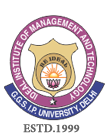 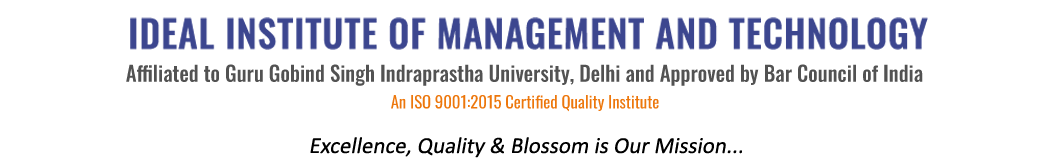                         16 X, Karkardooma Institutional Area, (Near Telephone Exchange) Delhi-110092                                                                                                                                                                                               +91 (11) 22372639, 22375961                                                                   http://idealinstitute.edu.inINDICATOR 5.1.5MOOT COURT RECORD 2013-14                                                            TOTAL= 39                        16 X, Karkardooma Institutional Area, (Near Telephone Exchange) Delhi-110092                                                                                                                                                                                               +91 (11) 22372639, 22375961                                                                   http://idealinstitute.edu.inMOOT COURT RECORD 2014-15                                                       TOTAL= 20                        16 X, Karkardooma Institutional Area, (Near Telephone Exchange) Delhi-110092                                                                                                                                                                                               +91 (11) 22372639, 22375961                                                                   http://idealinstitute.edu.inMOOT COURT RECORD 2015-2016								TOTAL= 34                         16 X, Karkardooma Institutional Area, (Near Telephone Exchange) Delhi-110092                                                                                                                                                                                               +91 (11) 22372639, 22375961                                                                   http://idealinstitute.edu.inMOOT COURT RECORD 2016-17								TOTAL= 126                        16 X, Karkardooma Institutional Area, (Near Telephone Exchange) Delhi-110092                                                                                                                                                                                               +91 (11) 22372639, 22375961                                                                   http://idealinstitute.edu.inINDICATOR 5.1.5MOOT COURT RECORD 2017-2018								TOTAL= 86S.no.DateEventVenueNumber of participants12-15, Sept,2013National Moot Court CompetitionSchool of Law, Christ University, Bangalore3 22 -24 Sept 2013International Banking and Investment Law Moot Court CompetitionJaipur National University, Jaipur322 -24 Sept 2013Conficiendis Legislativa – 2nd National Legislative Drafting Competition 2013Shri Vile Parle Kelavani Mandal’s Pravin Gandhi College of Law, Mumbai.226 Sept 20133rd Gurcharan Singh Tulsi National Legal Essay Writing Competition, 2013Hidayatullah National Law University, New Raipur (C.G.).128-30 Sept, 20133rd FYLC Ranka National Moot Court Competition – 2013University Five Year Law College, University of Rajasthan, Jaipur3 5 Oct, 2013XI All Delhi (NCR) Moot Court Competition, 2013by Law Centre-1, Faculty of Law, University of Delhi329 Oct, 2013.Inter-University Justice Bodh Raj Sawhney Memorial DebatingLaw School, University of Jammu in collaboration with Justice Bodh Raj Sawhney Memorial Trust231 Oct- 1st Nov, 2013Two Day National Seminar on “Food Security and Food Production : Institutional Challenges in Governance Domain”The Indian Institute of Public Administration, New Delhi1016 Nov, 2013National Seminar on “Women, State and Society in Emerging India : Law & Practice”Centre of Excellence, School of Law, Sharda University, Greater Noida1 17 Jan, 2014National Seminar on “India and Africa: Onwards the Pathway of a Revitalized ‘Smart’ Relationship”Indian Institute of Public Administration in collaboration with the Ministry of External Affairs, Public Diplomacy Division1 17-18 Feb, 2014All India Sir Syed Memorial Debate’ 14University Literary Club, General Education Centre, Aligarh Muslim University228 Feb & Mar. 1-2 March, 20142nd RMLNLU – SCC Online Media Law Moot Court Competition, 2014Dr. Ram Manohar Lohiya National Law University, Lucknow & SCC Online3 21-24 March, 2014Imperia Structures All India Fide Rating Chess TournamentMind Sharpener Chess Academy at Major Dhyan Chand Stadium, India Gate, New Delhi126-29 March, 2014Chess Specific Fide Rated Chess Tournament-2014Chess Specific at Major Dhyan Chand Stadium, India Gate, New Delhi1 28-30 March, 20143rd RGNUL National Moot Court Competition, 2014Rajiv Gandhi National University of Law, Punjab 3S,No.DateEventVenue Name of Participant Number  of Participant19 -11  Oct,2014International Moot Court  CompetitionAmity Law School, NoidaAkshay Suri ( 5th Year ), Kunal Khanna( 3rd year) , Harshit Gulati (3rd year)03 210- 12 Oct, 20143rd Indraprastha National Moot Court Competition, 2014 GGSIPU, DelhiHimani Bhatia (5th year)Pranshu Dhingra (5th year)Shreyansh Sethia (4th year)03 310 -11  Oct, 20142nd National Moot Court competition 2014IMS unison university dehradun Karan Sinha (5th year)Katiyini Anand (3rd year )Parul Sachdeva (3rd year )Certificate of  Semi Finalists0347 - 9   Nov, 2014International Law  moot court competition 2014 2nd Vivekananda institute of professional studies Geetanjali nagpal (4thYear)Madhurima ray (4th year)Prathma Sharma (4th year ) 03726th Feb. – 1st March, 20158th Amity Law School National Moot Court CompetitionAmity University, LucknowPiyush aggarwal (3rd year)Gunjan (3rd year )028.12th  March 2015Moot Court CompetitionUSLLS, GGSIPUAmar Anshul, Megha, Kr. Priyanka (1st Year)039.20th - 22ndMarch 20155th Jamia Millia National Moot Court CompetitionJamia Millia Islamia, New DelhiKunal Khanna, Harshit Gulati,  Pranshu (3rd Year)03S.NoName of the EventDateName of the StudentsNo of students 1.5th Amity International Moot Court Competition 2015, by , Noida8th – 10th October, 2015Akansha Singh Tanpreet , Karan -5th year032.4th Indraprastha National Moot Court Competition 2015, GGSIPU9th – 11th October , 2015Sakshi Sharma,Nayan Maggoo, Prachi Sharma- 2nd year033.Dr. D.Y. Patil College of Law National Moot Competition ‘Litigations 2016’, Mumbai23rd – 24th January, 2016Jatin sapra, Anant,1st year Pratika Dhingra-3rd year034.  ’s Dr. Babasaheb Ambedkar College of Law, 20th – 24th January, 2016Gitesh, Vipul Sharma, Prateek Sharma- 2nd year035.USLLS, GGSIPU26th – 27th February, 2016Sidhant Pandey, Dhruv DhawanArpit-1st year036.Symbiosis Law School Parliamentary Debate, Pune26th-28th February, 2016.Deepti  Asija , Nayan Maggoo027.Indian National Bar Association National Moot Court Competition, 2016, SGT University, Gurgaon4th - 6th March, 2016.Akansha Singh Tanpreet , Karan -5th year029.G D Goenka Moot Court Competition, G D Goenka, Gurgaon 11th -13th March, 2016.Shivalay, Prashant2nd year, Kareena- 1st year0310.B.M. Sreenivaisa Memorial 2nd National Moot Court Competition, BMS College of Law, Bangalore 10th -12th March, 2016.Akansha Singh Tanpreet , Karan -5th year0311.Rayat College of Law, Chandigarh 12th March, 2016.Pracheetha , Anjali, Bhumika- 2nd year0312.ICC Moot Court Competition, NLU, Delhi 17th -20th March, 2016.Ajit Batra -5th yearDeepti , Nayan-2nd year0313.1st Chandigarh University National Moot Court Competition, Chandigarh Educational Trust University Institute of Legal Studies, Mohali 18th -19th March, 2016.Arijit  sarkar, Shubham, Prachi Sharma- 2nd year03S.NoName of  EventDateName of the StudentsNo of students Attended 1Symcharcha, 16 Inter-Collegiate Debate Competition, Symbiosis Centre for Management Studies, Noida 11th 12th Aug, 2016.Anant , Mokshit Jain-3rd year 0226th FLYC - Ranka National Moot Court Competition, 2016, University Five Year Law College, University of Rajasthan, Jaipur2nd - 5th Sept., 2016.Bhumika, Anjali, Vipul- 3rd  Year0335th Indraprastha National Moot Court Competition 2016, USLLS, Guru Gobind Singh Indraprastha University.23rd -25th Sept., 2016.Amar Anshul, Megha Singh, km Priyanka-1st year0342nd Manipal Ranka National Moot Court Competition 2016, School of Law, Manipal University Jaipur 1st - 3rd October, 2016.Sidhant Panday, Arpit , akshey- 2nd Year035Law College National Moot Court Competition 2016, IMS Law College, Noida 14th-15th October, 2016.Shivalya, Smriti, Anamika- 3rd Year036First Youth Vibe National Moot Court Competition, Lovely Professional University 20th - 22nd October, 2016.Ankit Goel- 2nd yearAtin Hinduja, Piyushi-ist year037Lex Auctor, 2016 B. Parmeshwar Dayal First National Moot Court Competition, Institute of Law, Jivaji University, Gwalior 21st - 23rd October, 2016.Shruti Kakkar,Ritika Bansal,Anant -2nd year038Youth Parliament, Khalsa College, Delhi University 7th - 8th January, 2017.Suyush Gaur,Ankit Goel- 2nd Year029Sh. I.M. Nanavati Memorial Moot Court Competition, GLS Campus, Ellis Bridge, Ahmadabad 20th January, 2017.Mrinal, Sagar- 5th yearDivanshu Kashyap- 2nd year03101st Delhi & NCR Moot Court Competition – 2017, CPJ College of Higher Studies & School of Law, Delhi 20th January, 2017.Sakshi Sharma , 3rd year, Anchita-2nd year, Arpit 2nd year0311SSC 2017, Debate Competition, Vivekanand Institute of Professional Studies, Delhi 21st January, 2017.Jasleen Kaur-5th year, Deepti Saliyan-4th year, Divanshu Kashyap- 2nd Year0312Seminar on “Symposium: LLB The Roads Ahead & Essay Competition”, Adhivakta Parishad Delhi, Indian Law Institute.2nd February, 2017.25134th Delhi University Mock Indian Parliament, Delhi University 3rd -5th February, 2017.Atin Hinduja-ist yearAnkit Goel- 3rd year0214Juris Open Moot Court Competition, G.R. Kare College of Law, Goa. Ms. Kanika Marwaha also got Best Advocate Award. Winner Team3rd -5th February, 2017Kanika Marwaha,Jasleen Kaur- 4th year0315National Trial Advocacy Competition, 2017 UPES, College of Legal Studies, Moot Court Association 17th-19th February, 2017.Shruti Kakkar, Ritika Bansal, smriti agarwal-3rd year0316Youth Parliament: Quest Summit 2017 Delhi College of Arts and Commerce 25th February, 2017.Ankit Goel, Arpit, Akshey- 3rd year03172nd National Moot Court Competition 2017 SGT University INBA 3rd - 5th March, 2017.Suyush Gaur, Shubham Sethi, Pranshu- 3rd Year0318C.L. Agrawal Memorial Moot Court Competition 2017, Raffles University 4th - 5th March, 2017.Shivalya, Smriti, Anamika- 3rd Year03195th R.C. Chopra Memorial Prized Moot Court Competition 2017, St. Soldier Law College, Jalandar (Punjab), Runner Up Team17th -18th March, 2017.Abhin Narula, Aditi Gupta, Shubham- 3rd Year0320‘Sansad’ The Youth Parliament NSUI 18th -19th March, 2017.Ankit Goel-2nd yearPiyushi, Atin Hinduja- Ist year0321National Conference on “Corporate Laws”, The Centre for Corporate Laws & Governance, National Law University, Delhi 23rd - 24th March, 2017.102210th National Moot Court Competition Amity University, Lucknow Campus 23rd -25th March, 2017.Suchitra, Surbhi, Preksha-3rd Year0323DME National Moot Court Competition Delhi Metropolitan Education in Association with the Network for International Law students 24th - 26th March, 2017.Anchita, Ritika Sharma, Chahat- 2nd Year0324Justified 172nd National Moot Court Competition, Law Centre-II, Faculty of Law, University of Delhi and Indian National Bar Association 31st March - 2nd April, 2017.Jatin Sapra Raghav Saluja, Shikhar- 3rd Year0325Jagannath University National Moot Court Competition – 2017, Jagannath University, Jaipur, Rajasthan 7th-8th April, 2017.Shivalya, Smriti, Anamika- 3rd Year0326All India Seminar on “Economic Reforms with Reference to Electoral Issues” Confederation of Indian Bar at Vigyan Bhavan, New Delhi 8th - 9th April, 2017.25S.NoName Of EventsDateName of the StudentNo of Students Attended 1B.R. Ambedkar National Moot Court Competition, Jogesh Chandra Chaudhuri Law College, Kolkata  Divyanshu Kashyap (2nd year student) also got Best Researcher Award.8th - 10th June 2017.Jasleen Kaur-5th year, Deepti Saliyan-4th year, Divanshu Kashyap- 2nd Year032 Gautam Buddha Youth Parliament, 2017, GNCT Institute, Noida. Awarded with High Commendation as 2nd Prize.30th Sept.-1st Oct. 2017Ankit Goel -3rd year013Ghaziabad Diplomacy Summit, 2017 as Executive Board, KEIT, Ghaziabad and got Certificate of Appreciation14th-15th Oct. 2017.Ankit Goel -3rd year014VKS Yuya Sansad, 2017, Nirmal Bhartiya School, Dwarka, Awarded with High Commendation as 2nd Prize28th-29th Oct. 2017.Ankit Goel -3rd year015India International Model United Nations, 2017 as Executive Board, DPS Sonipat and got Certificate of Appreciation and was also given Cash Prize of Rs.3,300/-.22nd-24th Dec. 2017Ankit Goel -3rd year016JIIT Youth Conference, 2018 Jaypee Institute of Information Technology, Noida and was awarded with Best Delegate (UNHRC) and was also given Cash Prize of Rs.3,500/-.3rd-4th Feb. 2018Himanshu Kasturi -1st year017NSUI Youth Parliament - Sansad, 2018 Faculty of Social Science, University of Delhi and was awarded with Hon’ble Mention as 4th Prize.3rd-4th Feb. 2018Ankit Goel -3rd year018Yashasavi (2nd year student) stood at Runner-Up Position in On the Spot Painting held in the University Cultural Fest: Anugoonj 2018.10th February, 2018Yashasavi -2nd year019IIMT students stood at Runner-Up Position in One Act Play held in the University Cultural Fest: Anugoonj 2018.11th February, 2018Saurabh,Shubhangi,Yamini Bisht,MritunjayPushkit05104th National Level Moot Court Competition, 2017 Seshadripuram Law College.8th-10th Sept. 2017.Shruti Kakkar, Ritika Bansal, Smriti agarwal-3rd year0311Amity International Moot Court Competition,2017,Amity Law School, Noida 14th-16th Sept. 2017.Avni Kapoor , Gitesh Chopra, Simran Kohli- 3rd year03123rd Manipal Ranka National Moot Court Competition, 2017, School of Law, Manipal University, Jaipur 1st-3rd Oct. 2017.Swati Kwatra – 4th year, Pratika Dhingra, Mahak Kocher-5th year0313Law students participated in SVKM 8th National Trial Advocacy and Judgement Writing Competition, 2017, SVKM’s Pravin Gandhi College of Law, Mumbai 5th-8th Oct. 2017.Ishjot, Shubham, Mokshit- 3rd Year03142nd National Constitutional Moot Court Competition, Law College, Dehradun6th-8th Oct. 2017.Swati Kwatra – 4th year, Pratika Dhingra, Mahak Kocher-5th year03154th Justice Murtaza Husain Memorial Moot Court Competition, 2017, Unity Law & Degree College, Dehradun 6th-8th Oct. 2017.Jasleen Kaur-5th year, Deepti Saliyan-4th year, Divanshu Kashyap- 2nd Year03167th FYLC - Ranka National Moot Court Competition, 2017 University of Rajasthan Campus, Jaipur.28th-30th Oct. 2017.Suchitra, Surbhi, Yashika – 3rd year0317National Seminar, University Institute of Laws, Punjab University Regional Centre, Ludhiana 27th Nov. 2017.2518One Day National Seminar on Socio-Legal Aspects of Combating Acid Attacks in India, Jamia Millia Islamia University and National Commission for Women at National Commission for Women, Jasola, New Delhi.24th Jan. 20182519Mr. and Ms. International Law (Delhi NCR Inter-College Competition), Law Centre II, Faculty of Law, University of Delhi 28th Feb. 2018.Deepti Asija, Ishjot Chawla, Anant Chaitanya03LIST OF STUDENTSOne Day National Seminar on Socio-Legal Aspects of Combating Acid Attacks in India, Jamia Millia Islamia, Delhi.LIST OF STUDENTSOne Day National Seminar on Socio-Legal Aspects of Combating Acid Attacks in India, Jamia Millia Islamia, Delhi.LIST OF STUDENTSOne Day National Seminar on Socio-Legal Aspects of Combating Acid Attacks in India, Jamia Millia Islamia, Delhi.S.NO.NAME OF THE STUDENTS (25)ENROLLMENT NO.1PRIYANSHI081134038132NIKHIL  KUMAR CHAWLA085134038133GUNEET KAUR088134038134RISHABH MAHIPAL089134038135PRAKHAR TYAGI094134038136SHAILENDER MOHAN POPLI096134038137DRISHTI AHLUWALIA097134038138MRINAL SRIVASTAVA098134038139AKASH GUPTA1031340381310KAJAL KHANNA1041340381311APPORVA PANDEY1061340381312YATIN DEV1101340381313TWINKLE SACHDEVA1121340381314HEYSHIV PARASHAR1131340381315YASHIKA SALUJA1151340381316DEEPTI SALIAN1171340381317DIVYANSHU SEHGAL1181340381318PRIYA SHARMA1261340381319MAYANK GOYAL1271340381320DAISY SINGHAL1281340381321NITIN KUMAR1291340381322MANIK AGGARWAL1301340381323REETA0011340381224VUZMAL NEHRU0571340381325DIVYA SHARMA07013403813